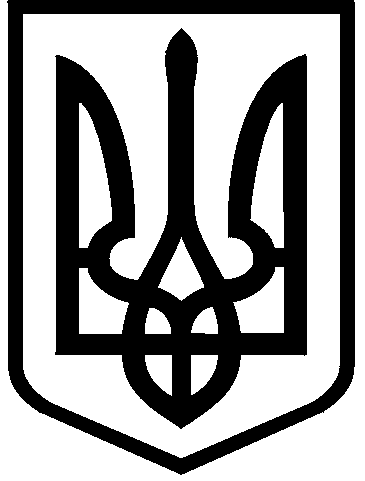 КИЇВСЬКА МІСЬКА РАДАІІ сесія IХ скликання    РІШЕННЯ____________№_______________	                                                              ПРОЄКТПро розірвання договору оренди земельної ділянки від 30 квітня 2021 року №317 укладеного між Київською міською радою та товариством з обмеженою відповідальністю «УКРАЇНСЬКА БУДІВЕЛЬНА РЕНОВАЦІЯ» для будівництва, експлуатації та обслуговування житлового комплексу з об’єктами громадського призначення та підземними паркінгами  на вул. Джона Маккейна, 5 у Печерському районі м. КиєваВідповідно до статей 9, 83, 93, 96, 141 Земельного кодексу України, пункту 34 частини першої статті 26 Закону України "Про місцеве самоврядування в Україні", статті 31 Закону України "Про оренду землі", ст. 26, 33 Закону України «Про регулювання містобудівної діяльності», пункту 8.4 договору оренди земельної ділянки від 30.04.2021 №317 та у зв'язку з недотриманням орендарем вимог затвердженої в установленому порядку містобудівної документації міста Києва та пункту 4 рішення Київської міської ради від  4 березня 2021 року N 389/430 «Про передачу ТОВАРИСТВУ З ОБМЕЖЕНОЮ ВІДПОВІДАЛЬНІСТЮ «УКРАЇНСЬКА БУДІВЕЛЬНА РЕНОВАЦІЯ» земельної ділянки в оренду для будівництва, експлуатації та обслуговування житлового комплексу з об’єктами громадського призначення та підземними паркінгами на вул. Джона Маккейна, 5 у Печерському районі міста Києва», Київська міська рада вирішила:Розірвати договір оренди земельної ділянки від 30 квітня 2021 року № 317 (кадастровий номер 8000000000:79:065:0013), укладений між Київською міською радою та товариством з обмеженою відповідальністю "УКРАЇНСЬКА БУДІВЕЛЬНА РЕНОВАЦІЯ" для будівництва, експлуатації та обслуговування житлового комплексу з об’єктами громадського призначення та підземними паркінгами на вул. Джона Маккейна, 5 у Печерському районі міста Києва, укладений на підставі рішення Київської міської ради від  4 березня 2021 року N 389/430 «Про передачу ТОВАРИСТВУ З ОБМЕЖЕНОЮ ВІДПОВІДАЛЬНІСТЮ «УКРАЇНСЬКА БУДІВЕЛЬНА РЕНОВАЦІЯ» земельної ділянки в оренду для будівництва, експлуатації та обслуговування житлового комплексу з об’єктами громадського призначення та підземними паркінгами на вул. Джона Маккейна, 5 у Печерському районі міста Києва ».2.  Департаменту земельних ресурсів виконавчого органу Київської міської ради (Київської міської державної адміністрації):2.1. Проінформувати товариство з обмеженою відповідальністю "УКРАЇНСЬКА БУДІВЕЛЬНА РЕНОВАЦІЯ" про прийняття цього рішення.2.2. Вчинити відповідні дії щодо державної реєстрації припинення речового права (права оренди) земельної ділянки з кадастровим номером 8000000000:79:065:0013.3. Товариству з обмеженою відповідальністю "УКРАЇНСЬКА БУДІВЕЛЬНА РЕНОВАЦІЯ" не пізніше тридцяти днів з дня отримання повідомлення про прийняття цього рішення звільнити земельну ділянку, що була об'єктом оренди договору оренди від 30 квітня 2021 року № 317,  та привести її у стан, придатний для подальшого використання.4. Оприлюднити це рішення в порядку, визначеному законодавством.5. Контроль за виконанням цього рішення покласти на постійну комісію Київської міської ради з питань архітектури, містобудування та земельних відносин. Київський міський голова                                                         Віталій КЛИЧКОПОДАННЯ: Депутат Київської міської радиГанна КОВАЛЕНКОПОГОДЖЕНО:Постійна комісія Київської міської ради з питань архітектури, містобудування та земельних відносинГолова Михайло ТЕРЕНТЬЄВСекретарЮрій ФЕДОРЕНКОВ.о. начальника управління правового забезпечення діяльності Київської міської ради Валентина ПОЛОЖИШНИК